St. Rebekah Coptic Orthodox Church	Saint Mina – Middle School Boys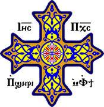 05/13/2018	Name: _________________________The Gospel of St. Luke (Chapter 17)1- What did our Lord Jesus Christ say about one who offense would come from him?a-Woe to him b-He’s forgivenc-He’s savedd- Blessed is he2-Complete the verse: “Take heed to________________. if your brother________ against you, _____________ him; and if he repents, __________ him” (Luke Ch 17: _____)3- You should forgive a brother once but if he sis against you seven times you should notTrue               False 4- What was the sentence/quote that the lepers said to the Lord Jesus when He passed through the midst of Samaria and Galilee?____________________________________________________________________________________________________________________________________________________________5- How many of the ten lepers returned and glorified God? Reference verse (12-17)a- All ten menb- None c-Oned- Seven6-Complete the verse: “Arise, go your_____. Your_________ has made you_________.” (Luke Ch 17: ____) 7- Who said this, “The kingdom of God does not come with observation” (Luke Ch 17: 20)a- Our Lord Jesus Christb-The priestsc-The Phariseesc- Both A and B Christ is risen; Truly He is risen